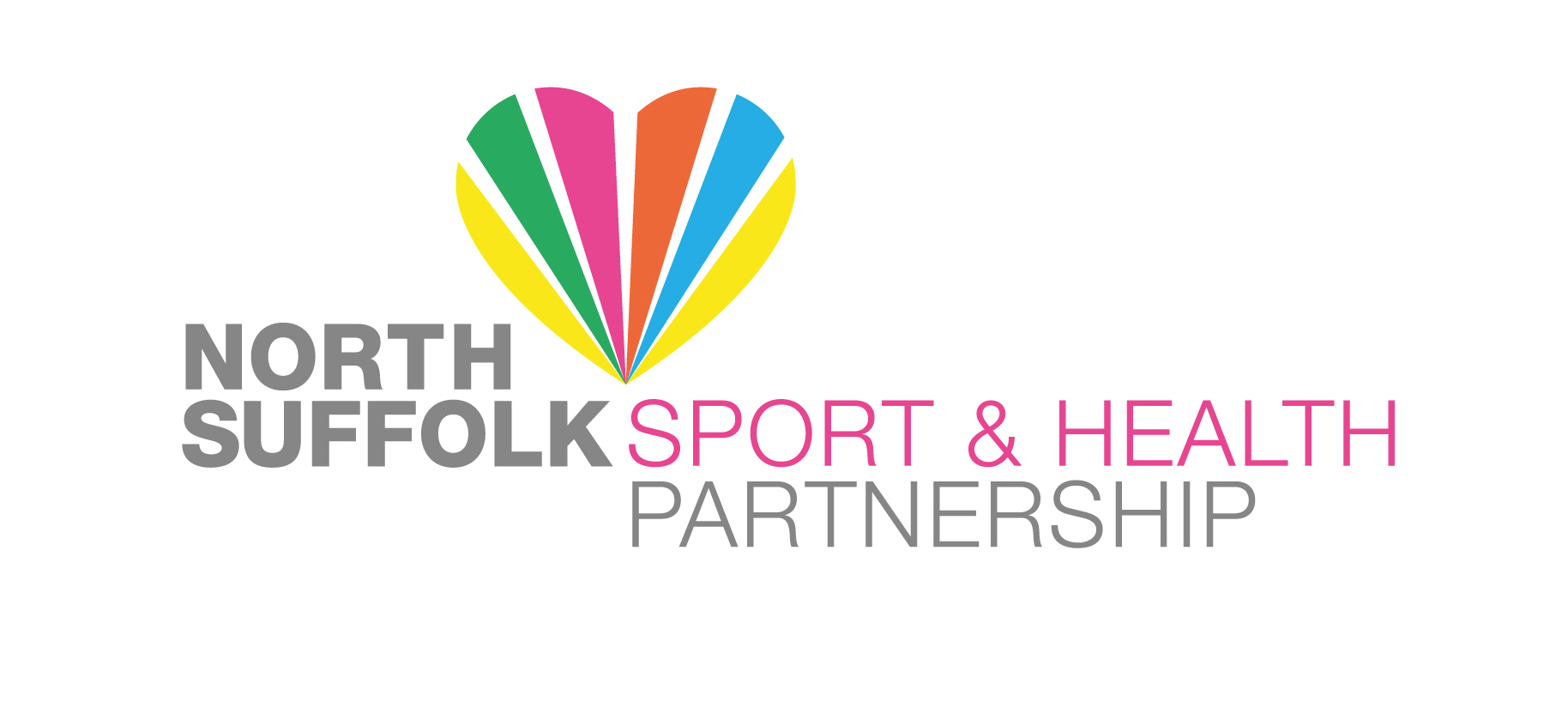 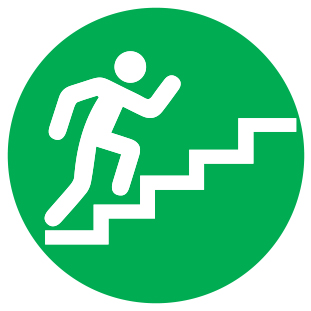 NameChallenge 1Challenge 2Challenge 3Challenge 4TotalNameDribble RunThrough The LegsLayupsSet ShotTotal